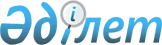 2011 жылғы 19 тамызға Қазақстан Республикасы Парламенті Сенаты депутаттарының сайлауын тағайындау туралыҚазақстан Республикасы Президентінің 2011 жылғы 14 маусымдағы № 98 Жарлығы

      Қазақстан Республикасы Конституциясының 44-бабының 2) тармақшасына, Қазақстан Республикасының «Қазақстан Республикасындағы сайлау туралы» 1995 жылғы 28 қыркүйектегі Конституциялық заңының 69-бабының 1-тармағының 1) тармақшасына сәйкес қаулы етемін:



      1. Қазақстан Республикасы Парламенті Сенаты депутаттарының сайлауы 2011 жылғы 19 тамызға тағайындалсын.



      2. Қазақстан Республикасының Үкіметі, Астана мен Алматы қалаларының, облыстардың әкімдері Қазақстан Республикасы Парламенті Сенаты депутаттарының сайлауын ұйымдық, материалдық-техникалық және қаржылық қамтамасыз ету жөнінде шаралар қабылдасын.



      3. Осы Жарлық жарияланған күнінен бастап қолданысқа енгізіледі.      Қазақстан Республикасының

             Президенті                          Н. Назарбаев    
					© 2012. Қазақстан Республикасы Әділет министрлігінің «Қазақстан Республикасының Заңнама және құқықтық ақпарат институты» ШЖҚ РМК
				